Уважаемые читатели! Этот номер газеты посвящен  чуду, происходящему  каждый год накануне Православной Пасхи в Иерусалимском храме Воскресения, который накрывает своей громадной кровлей и Голгофу, и Пещеру, в которой был положен снятый с Креста Господь, и сад, где Мария Магдалина первой из людей встретила Его воскресшим…Этот номер газеты посвящен схождению Благодатного огня Благодатный огонь.На протяжении без малого двух тысяч лет православные христиане и представители других христианских деноминаций встречают свой величайший праздник — Воскресение Христово (Пасху) в храме Гроба Господнего (Воскресения) в Иерусалиме. В этой величайшей для христиан святыне, находится Гроб, где был погребен, а затем воскрес Христос;  Каждый раз все, кто находятся внутри и поблизости с Храмом на Пасху становятся свидетелями схождения Благодатно Огня (Света).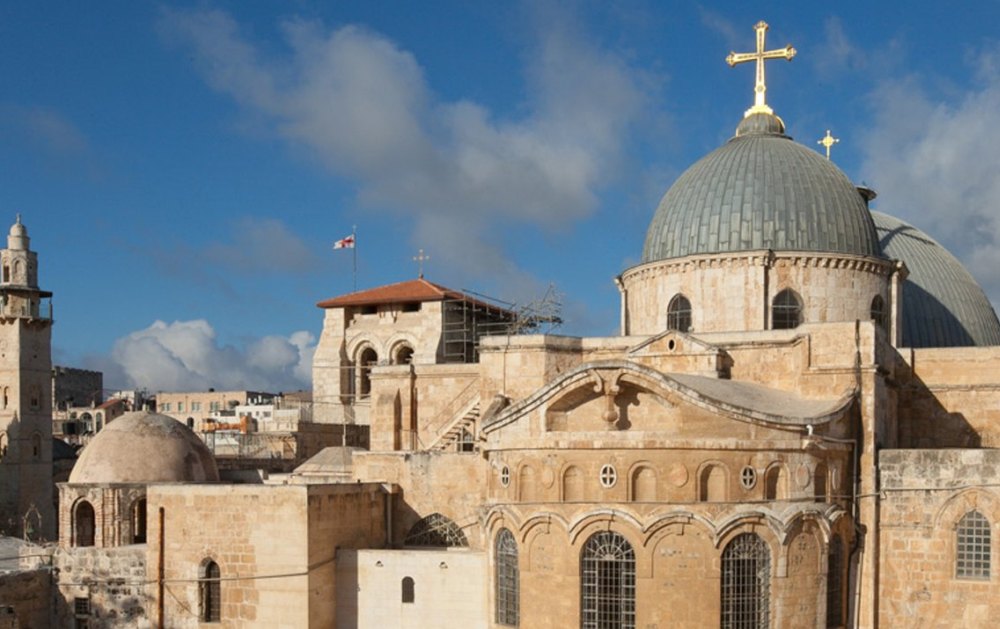 История.Благодатный Огонь является в храме уже не первое тысячелетие. Самые ранние упоминания о схождении Благодатного Огня в канун Воскресения Христова встречаются у Григория Нисского, Евсевия и Сильвии Аквитанской и датируются IV веком. В них есть описание и более ранних схождений. По свидетельству Апостолов и святых отцов, нетварный Свет осветил Гроб Господень вскоре после Воскресения Христа, что увидел один из апостолов: «Петр верил, видел же не только чувственными очами, но и высоким Апостольским умом — исполнен убо был Гроб света, так что, хотя и ночь была, однако, двема образы видел внутренняя — чувственно и душевно» — читаем мы у церковного историка Григория Нисского. «Петр предста ко Гробу и свет зря во гробе ужасашеся» — пишет Св. Иоанн Дамаскин. Евсевий Памфил повествует в своей «Церковной истории», что когда однажды не хватило лампадного масла, патриарх Нарцисс (II в.) благословил налить в лампады воды из 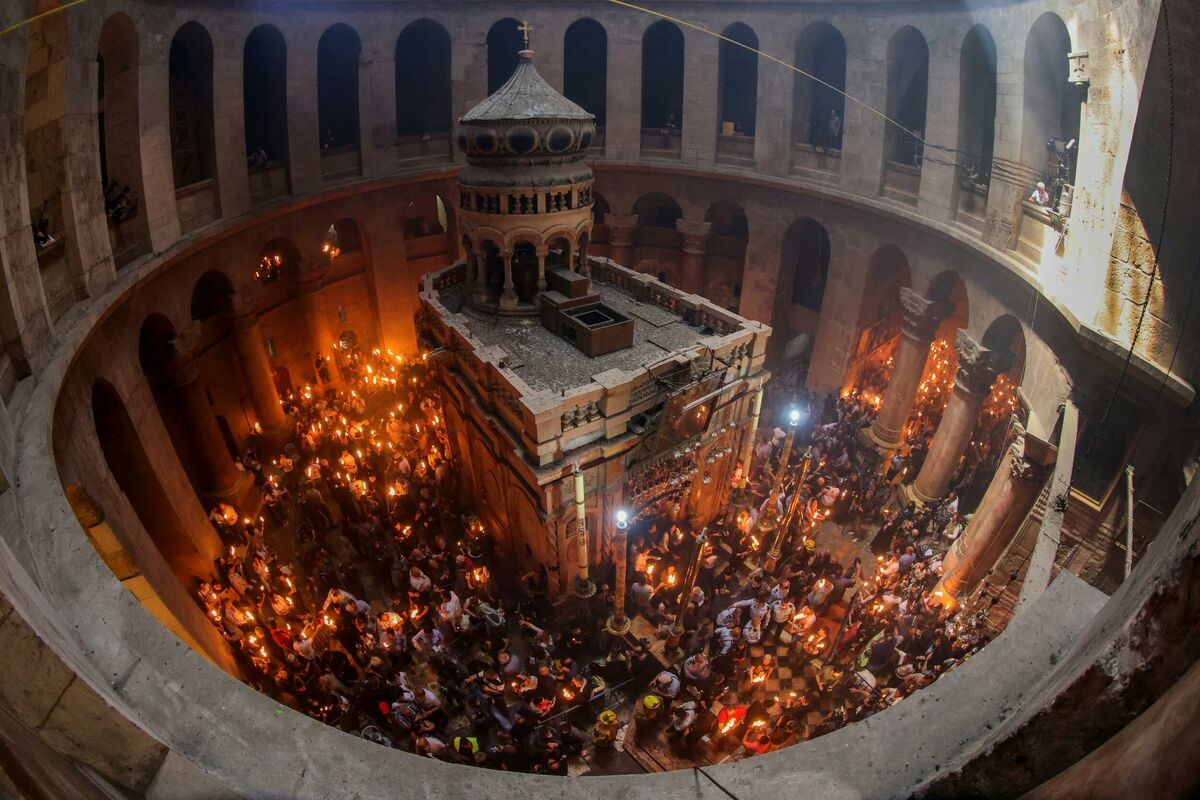 Силоамской купели, и сошедший с неба огонь возжег лампады, которые горели затем в продолжение всей пасхальной службы.                                                             ЦеремонияЛитания (церковная церемония) Святого Огня начинается приблизительно за сутки до начала Православной Пасхи, которая, как известно, празднуется в иной день чем у других христиан. В Храме Гроба Господня начинают собираться паломники, желающие своими глазами увидеть схождение Благодатного Огня. Среди присутствующих всегда много инославных христиан, мусульман, атеистов, за церемонией следит еврейская полиция. В самом храме вмещается до 10 тысяч человек, вся площадь перед ним и анфилады окрестных сооружений также оказываются заполнены народом — количество желающих гораздо больше возможностей храма, поэтому паломникам бывает нелегко.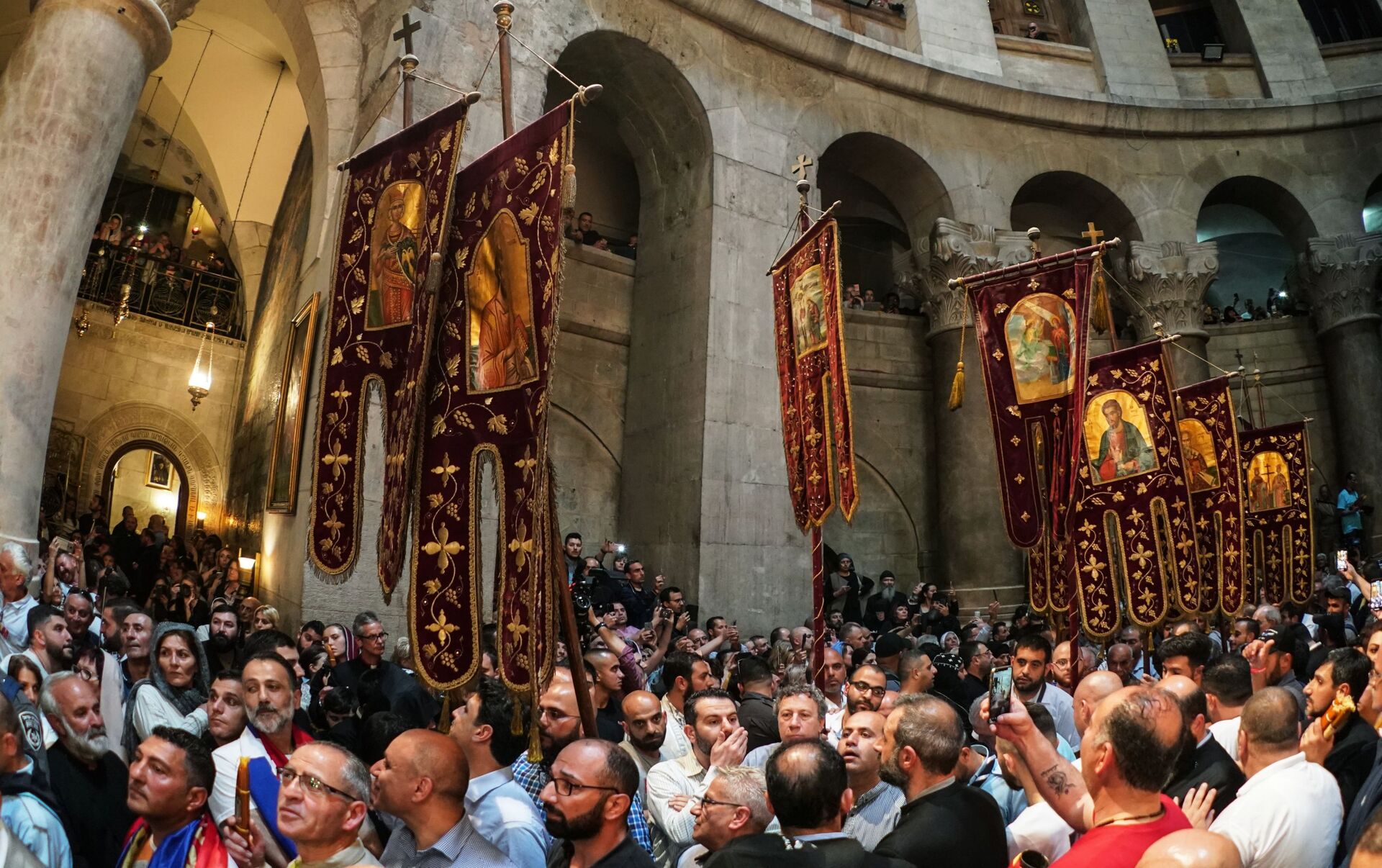 «Накануне в храме уже все свечи, лампады, паникадила были потушены. Еще в неотдаленном прошлом (в начале XX в. — прим. ред.) тщательно наблюдалось за сим: турецкими властями производился строжайший обыск внутри часовни; по наветам католиков доходили даже до ревизии карманов священнодействовавшего митрополита, наместника Патриарха…»На середине ложа Живоносного Гроба ставится лампада, наполненная маслом, но без огня. По всему ложу раскладываются кусочки ваты, а по краям — прокладывается лента. Так приготовленная, после осмотра турецких стражников, а ныне — еврейской полиции, Кувуклия (Часовня над Гробом Господним) закрывается и опечатывается местным ключником мусульманином.«В половине второго часа, раздается колокол в патриархии и оттуда начинается шествие. Длинной черной лентой входит греческое духовенство в храм, предшествуя его Блаженству, Патриарху. Он — в полном облачении, сияющей митре и панагиях. Духовенство медленной поступью минует «камень миропомазания», идет к помосту, соединяющему кувуклию с собором, и затем между двух рядов вооруженной турецкой рати, едва сдерживающей натиск толпы, исчезает в большом алтаре собора» — повествует средневековый паломник.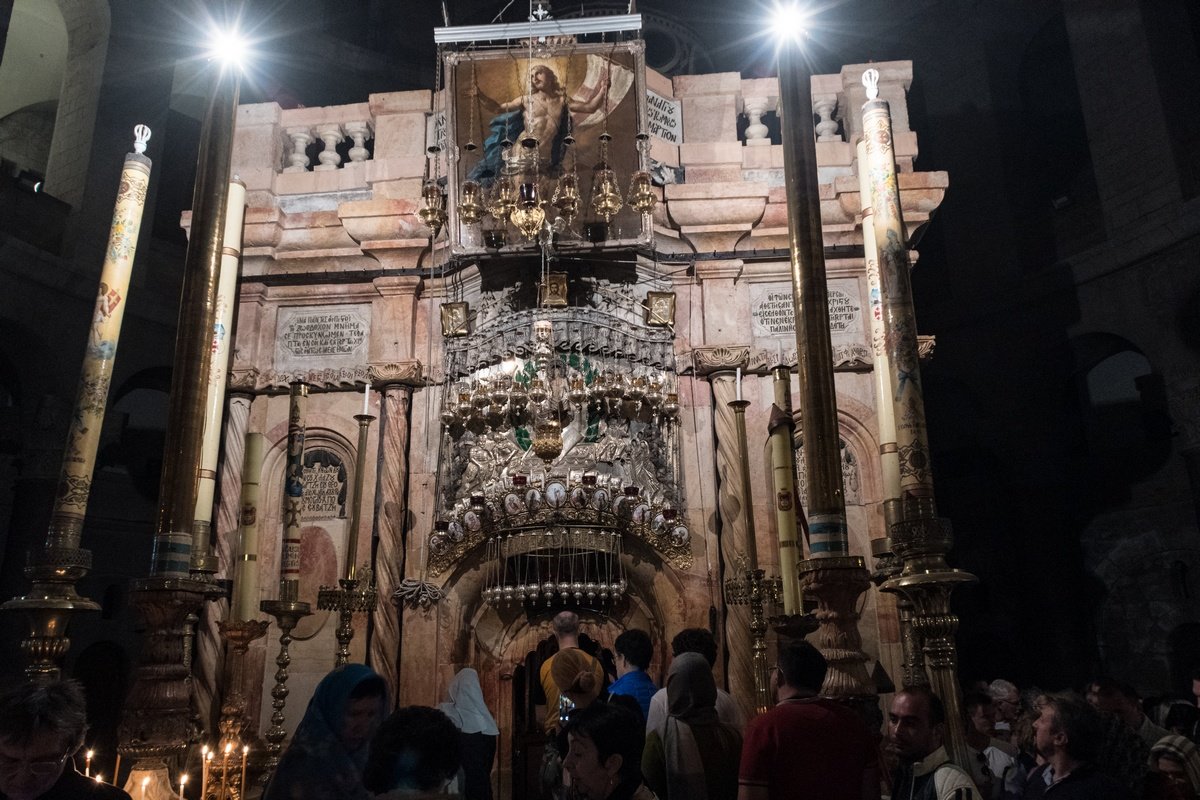 Через 20-30 минут после опечатывания Кувуклии в храм вбегает православная арабская молодежь, чье присутствие также является обязательным элементом Пасхальных торжеств. Молодые люди как наездники сидят на плечах друг у друга. Они просят Божью Матерь и Господа, чтобы он даровал Православным Благодатный Огонь; «Иля дин, иля виль эл Мессиа» («нет веры, кроме веры Православной, Христос — истинный Бог») — скандируют они. Для прихожан европейцев, привыкшим к иным формам выражения чувств и спокойным богослужениям бывает весьма непривычно видеть такое поведение местной молодежи. Однако Господь нам напоминал, что Он приемлет и такое, по детски наивное, но чистосердечное обращение к Богу.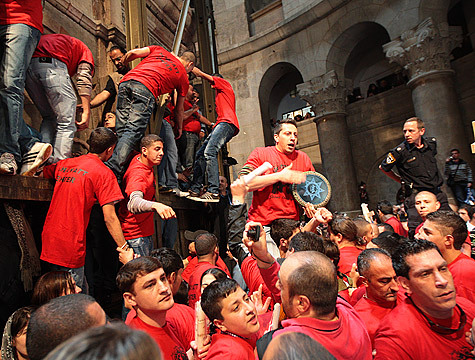 В Храм входит процессия — иерархи празднующих Пасху конфессий. В конце процессии идет православный Патриарх одной из поместных Православных церквей (Иерусалимской или Константинопольский) в сопровождении армянского Патриарха и священнослужителей. В своем крестном ходе процессия минует все находящиеся в храме памятные места: священную рощу, где был предан Христос, место, где его побивали римские легионеры, Голгофу, где Его распяли, камень Помазания — на котором тело Христа готовили к погребению.            Процессия подходит к Кувуклии и трижды обходит ее. После этого Православный Патриарх останавливается напротив входа в Кувуклию; его разоблачают от риз и он остается в одном полотняном подряснике, чтобы было видно, что он не проносит с собой в пещеру спичек или чего бы то ни было, способного зажечь огонь. Hезадолго до патриарха подризничий вносит в пещеру большую лампаду, в которой должен разгореться главный огонь и 33 свечи — по числу лет земной жизни Спасителя. Затем Православный и Армянский Патриархи (последний также разоблачается перед входом в пещеру) входят внутрь. Их запечатывают большим куском воска и налагают на дверь красную ленту; православные служители ставят свои печатки. В это время в храме выключается свет и наступает напряженное тишина — ожидание. Присутствующие молятся и исповедуют свои грехи, прося Господа даровать Благодатный Огонь.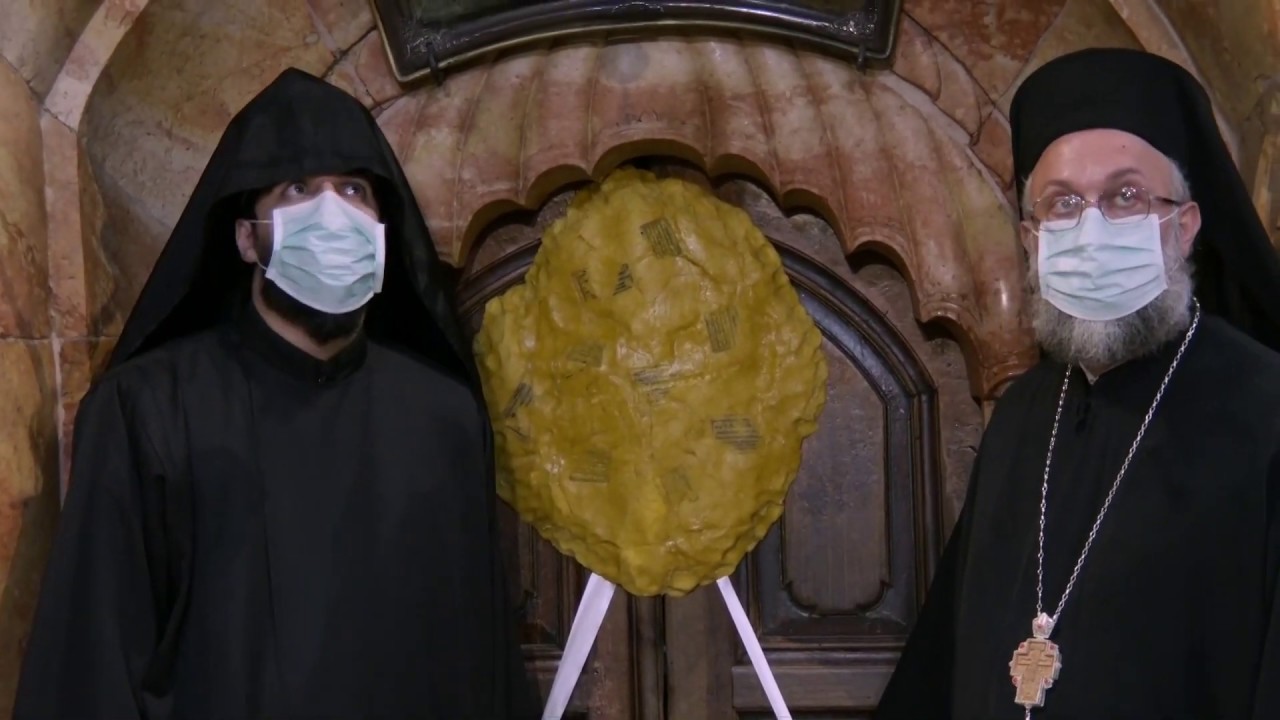 Все находящиеся в храме люди терпеливо ждут выхода патриарха с Огнем в руках. Впрочем в сердцах многих людей присутствуют не только терпение, но и трепет ожидания: в соответствии с преданием Иерусалимской Церкви считается, что тот день, когда Благодатный Огонь не сойдет, будет последним для людей находящихся в Храме, а сам Храм будет разрушен. Поэтому, паломники обычно причащаются перед тем как прийти в святое место.Молитва и обряд продолжаются до тех пор, пока не произойдет всеми ожидаемое чудо. В разные годы томительное ожидание длится от пяти минут до нескольких часов.Схождение.             Перед схождением храм начинают озарять яркие вспышками Благодатного Света, тут и там проскакивают маленькие молнии. При замедленной съемке хорошо видно, что они исходят из разных мест храма — от иконы, висящей над Кувуклией, от купола Храма, от окон и из других мест, и заливают все вокруг ярким светом. Кроме того, то тут, то там, между колоннами и стенами храма мелькают вполне видимые молнии, которые часто проходят без всякого вреда через стоящих людей.            Мгновение спустя весь храм оказывается опоясанным молниями и бликами, которые змеятся по его стенам и колоннам вниз, как бы стекают к подножию храма и растекаются по площади среди паломников. Одновременно с этим у стоящих в храме и на площади загораются свечи, сами зажигаются лампады, находящиеся по бокам Кувуклии. Храм или отдельные его места заполняются не имеющим аналогов сиянием, которое как полагают, впервые явилось во время Воскресения Христова. В это же время двери Гроба открываются и выходит Православный патриарх, который благословляет собравшихся и раздает Благодатный Огонь.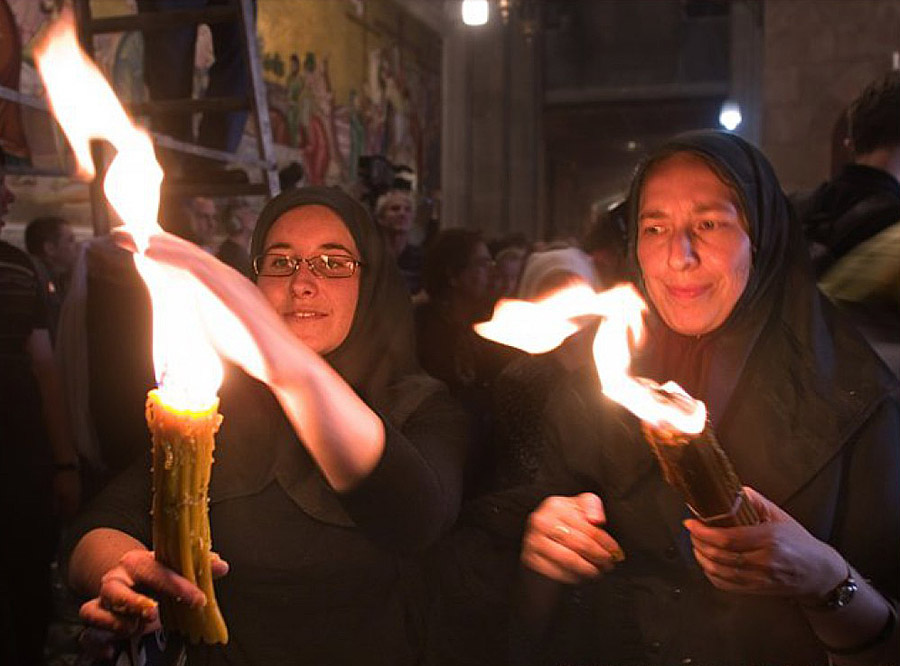 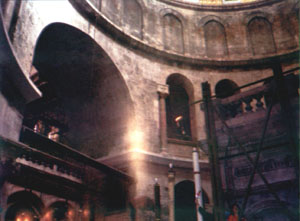             Гонцы, еще когда Патриарх находится в Кувуклии, через специальные отверстия разносят Огонь по всему храму, огненный круг постепенно распространяется по храму.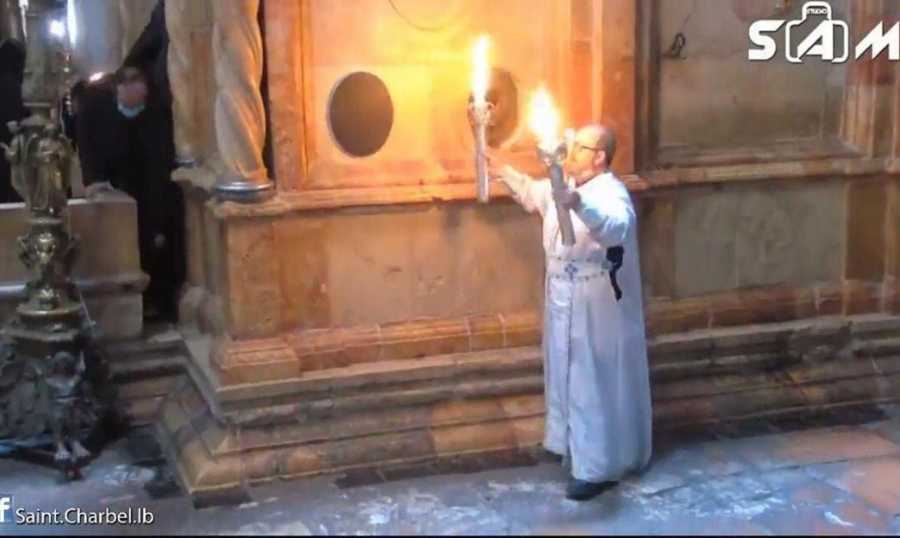 Однако не все зажигают огонь от патриаршей свечи, у некоторых он загорается сам. «Все ярче и сильнее вспышки Небесного Света. Теперь Благодатный Огонь стал летать уже по всему храму. Рассыпался ярко-голубыми бисеринками над Кувуклией вокруг иконы «Воскресения Господня», и вослед вспыхнула одна из лампад. Врывался в храмовые часовни, на Голгофу (зажег на ней также одну из лампад), сверкал над Камнем Миропомазания (здесь также зажглась лампадка). У кого-то обуглились фитили свечей, у кого-то сами собой вспыхнули светильники, пучки свечей. Всполохи все более усиливались, искры тут и там разносились по пучкам свечей.». Один из свидетелей отмечает, как у стоящей рядом с ним женщины трижды сами загорались свечи, которые она дважды пыталась затушить.Первое время — 3-10 минут, загоревшийся Огонь обладает удивительными свойствами — совершенно не жжет, независимо от какой свечи и где он будет зажжен.Можно видеть, как прихожане буквально умываются этим Огнем — водят им по лицу, по рукам, черпают пригоршнями, и он не наносит никакого вреда, поначалу не опаляет даже волосы. Людей, находящихся в это время в храме, переполняют непередаваемые и ни с чем несравнимое по своей глубины чувство радости и духовного успокоения. По словам тех, кто побывал на площади и в самом храме при снизшествии огня, глубина чувств переполнявших людей в этот момент была фантастической, — из храма очевидцы выходили как бы зановородившимися, как они сами говорят, — духовно очистившимися и прозревшими. Что особенно замечательная не остаются равнодушными даже те, кому неудобно это дарованное Богом знамение.В дальнейшем, от благодатного Огня будут зажжены лампады по всему Иерусалиму, специальными авиарейсами Огонь будет доставлен на Кипр и в Грецию, откуда будет развезен по всему миру. В недавнее время непосредственные участники событий стали его привозить и в нашу страну.   Детская страничка                             Пасха ХристоваВ голубом небесном Храме
Вспыхнул факел золотой,
Сам Господь сегодня с нами
В день великий и святой.А с далеких колоколен
Слышен Благовеста звон,
Прикоснуться каждый волен
К этой тайне всех времен.  Светлым чудом Воскресенья
Восхищаются сердца:
Больше нет земного тленья!
Вечной жизни нет конца!Благодатными огнями
Радость послана с небес:
Он живой! Он снова с нами!
Иисус Христос воскрес!    Надежда ЯковлеваЗагадкиВесной наступает,
Все ее ожидают,
Куличи в домах пекут,
Песни добрые поют!
                         ПасхаОн мягкий и румяный.
Пекут его раз в год,
Посыпкой посыпают...
Ну, кто же назовет?
         Пасхальный куличВместо «Здравствуй!»
Мы в дни Пасхи
Говорим: «Христос воскрес!»
Нам в ответ с добром и лаской
Шлют...
        Воистину воскрес!Знают все, на Пасху мы,
Светить ходим куличи.
А еще красим его,
Символ Пасхи ведь...
                       Яйцо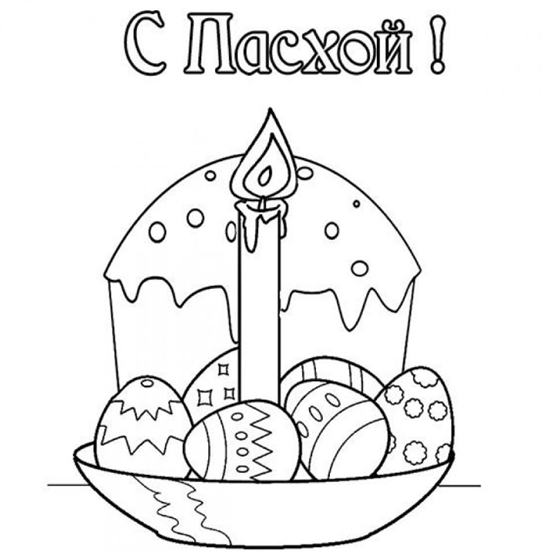 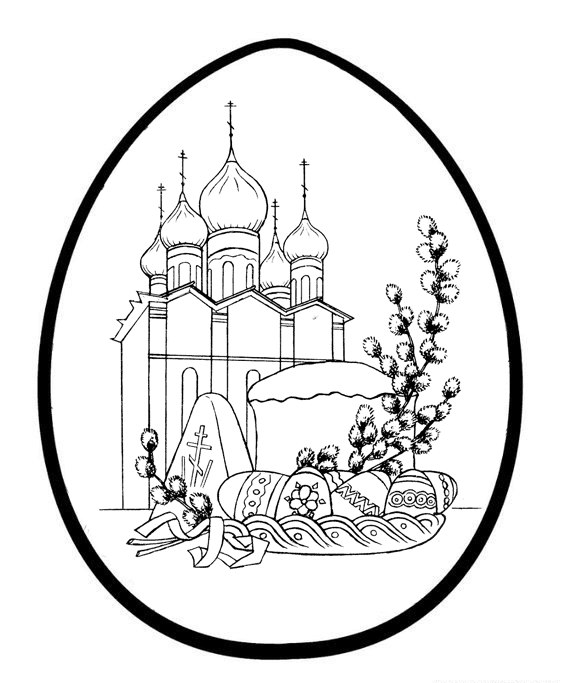 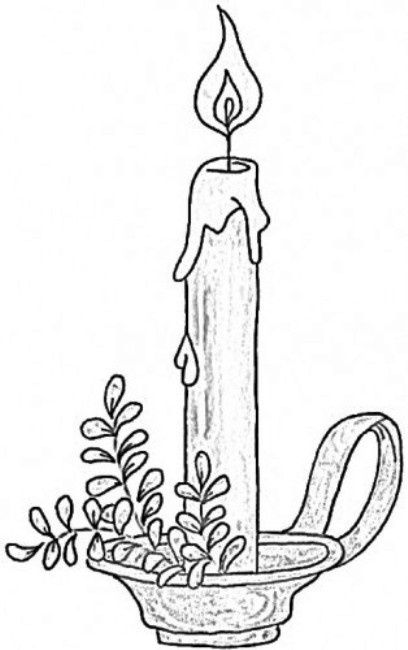     Семейная газета\    Семейная газета\Март, 2023 год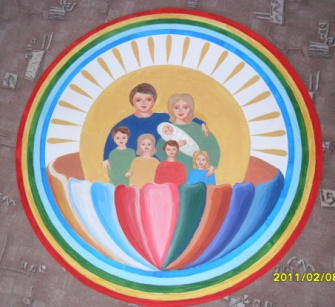 Издана в СП «ЦРР – д/с «Сказка» МБДОУ «Детский сад «Планета детства» комбинированного вида»Издана в СП «ЦРР – д/с «Сказка» МБДОУ «Детский сад «Планета детства» комбинированного вида»